Saint HelenaSaint HelenaSaint HelenaSaint HelenaMay 2028May 2028May 2028May 2028SundayMondayTuesdayWednesdayThursdayFridaySaturday123456789101112131415161718192021222324252627Saint Helena Day28293031NOTES: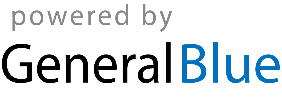 